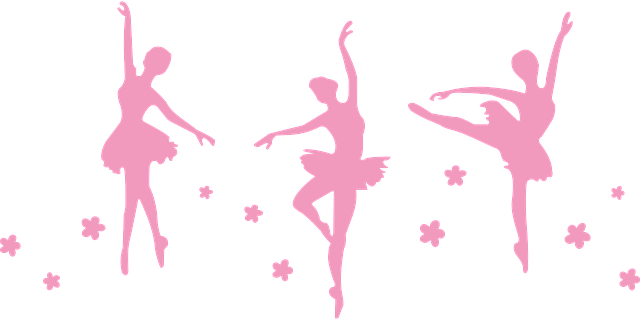 PSALMS GENERATIONDANCE ACADEMYSPRING SEMESTER HANDBOOKJAN 2024-JUNE 2024IMPORTANT DATES TO REMEMBER EACH MONTH 1ST – 15TH: Tuition DueJAN 22ND: First day of DanceMAR 15th: First Costume Payment DueAPRIL 7TH: Early Bird Tickets Go On SaleAPRIL 26TH: Back Stage Volunteer MeetingMAY 27TH: Academy Closed(Memorial Day)MAY 18th: Last Costume Payment Due  JUNE 10th – 13th: Full RehearsalJUNE 14th: Rest DayJUNE 15th: IT’S SHOWTIME!!!!!!!!!!!!TABLE OF CONTENTS ●Mission Statement and Goals – pg. 3Rules and Requirements- pgs. 3-4  ● Classes Offered and Price List- pgs. 4-5Dance Genre and Meaning- pgs.5-6● Academy Closings- pg. 6● Tuition- pg.6- 7● Dress and Attire- pg. 7● Costumes & Accessories - pg. 7- 8● Performance Hair and Makeup- pg. 8-9Full Rehearsals pg.9● Meetings and Showtime- pg. 9-10 Mission StatementHere at The Psalms Generation Dance Academy, we value honesty, integrity, creativity, and fun! We are a Christian based academy that looks forward to helping young kids reach their full potential. We are striving to help in every aspect of their life by teaching social and core values and building great relationships. Our studio helps develop self-esteem, self-worth, confidence, and self-discipline. We want to build and teach life skills that they will use once they leave us.Rules and RequirementsRehearsals are closed for dancers only.No cell phones in rehearsal (social media and personal calls that are not emergent)Please come ON TIME and ready to work.Treat each dancer with respect.Keep in contact if rehearsal will be missed. No food or drink during rehearsal. Missing TOO MANY rehearsals close to show time will result in possible exclusion from any dance in the show.Have Fun!!!!ClassesBalletJazzLyrical/PraiseAfricanHip HopModernPrice List1 Class…………………………………..$50.002 Classes…………………………….….$65.003 Classes………………………………..$75.004 Classes………………………………..$80.005 Classes………...……………………...$100.006 Classes/ALL IN………………………$125.00Dance Genre and MeaningBallet -  An artistic dance form performed to music using precise and highly formalized set steps and gestures. Jazz - A dance form or dance that is matched to the rhythms and techniques of jazz music, developed by African Americans in the early part of the 20th century.Lyrical/Praise - Lyrical dance is a style that combines ballet and jazz dancing techniques. It is performed to music with lyrics so that it inspires expression of strong emotions the choreographer feels from the lyrics of the song.African -  Refers to the various dance styles of sub-Saharan Africa. These dances are closely connected with the traditional rhythms and music traditions of the region.Hip Hop - A fusion dance genre with influences from older street dance styles created in the 1970s. These include upbeat, breaking, and the funk styles.Modern - Modern dance is a highly expressive style of dance that challenges the structured dance technique of classical ballet.Academy ClosingsMAY 27TH: Academy Closed(Memorial Day)These are all the major holidays for the dance semester. Any other closure will be based upon inclement weather.TuitionTuition will be due between the 1st and the 15th of each month. Tuition prices are based upon how many classes you are taking. A late fee of $15 will be added to the balance which is owed if tuition is paid after the 15th. Dress and AttireAll students 6-17 are required to have black leotard, tan or black conversion tights and black leggings and a sports bra. Boys should have a white or black t-shirt and black sweatpants.Costumes and AccessoriesStudents are expected to wear assigned costumes. All paid costumes will be ordered and distributed accordingly. Failure to purchase your child’s costume, your child will NOT be permitted to participate in the Winter Dance Recital. If you have additional questions regarding costumes and deliveries, please feel free to come see us and ask questions. After you receive your costume(s): Please be gentle and handle costumes with care when trying them on. Some costumes have delicate features such as beads, feathers, masks, wigs, etc. We strongly advise that all students try on their costumes at home prior to Picture Day and/or the show. Some costumes may need to be steamed and/or altered. DO NOT ALLOW YOUR CHILD TO PLAY “DRESS UP” IN THEIR COSTUME as it will become damaged and dirty.Students are required to wear the listed accessories. Accessories are a part of costuming. If you fail to purchase the accessories that accompany your child’s costume, your child will NOT be permitted to perform in that dance. Hair must be pulled back and off the face.  ● NO jewelry ● Costuming MUST be in mint condition including dance tights. Performance Hair and MakeupAll students will be required to wear makeup while performing. Makeup is a part of uniformity. You will be given a permission slip giving permission for your child’s makeup to be done. You do have the option to apply makeup at home, but please let us know in advance if you need help with makeup so that we are aware of what has to be done the day of the show. Makeup should be simple and beautiful. Solid color eye shadow and a nice color lip stain so that it does not smudge lip gloss is acceptable as well.Hair should be pulled back off of the face into a bun or ponytail, per request of the dance instructor. Full RehearsalsJune 10th – 13th All rehearsals will be held at the academy. All dances will be rehearsed and any changes that need to be made will be made during this time. Times for all rehearsals will be given when it gets closer to the date.Stage Rehearsals will be held on the last 2-3 days of full rehearsals.Meetings and ShowtimeBack Stage Volunteers Meetings 4/26Backstage support is very important in producing a great show. We are asking for COMMITTED volunteers who are willing to help backstage during full rehearsals, stage rehearsals, and performances. Commitment is vitally important. If you decide to volunteer backstage, we ask that you keep your commitment and fulfill your obligation. If you sign up to assist backstage, we NEED you. Please be aware that backstage is extremely hectic most of the time. The ideal backstage volunteer must be assertive and agile. You will be responsible for assisting whomever is and in need and you are assigned too. In terms of show production, the more stagehands assisting, the better the production. However, if you are someone who may be uncomfortable with the hustle and bustle backstage, please do NOT sign up and arrange for someone to assist in your place.Showtime June 15, 2024Arrival Time 2pm - Showtime Start 5pmAll students and Volunteers should arrive at the venue at the arrival time to ensure we begin on time and all prep work is completed.